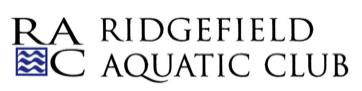 2016 SWIM-A-THON Save the Date – Friday January 22ndJoin us for swimming, music, food and fun!How can you help us reach our goal of $40,000?Secure a corporate sponsorship – own a business or know someone who does?  Contact Tracy Inall at inall@sbcglobal.net for further details.Ask your family and friends - to support your swim-a-thon efforts by sponsoring per lap or a straight donation.	Raffle for all who raise over $1,000Be a part of RAC’s first ever Are you Faster than a National Swimmer if you raise over $500Other fun prizes to be announced!Want to help organize this fun event?  Do you have great new ideas?  Got something cool to include as a raffle?  We would love to hear from you.  Contact Tracy Inall – inall@sbcglobal.net